Lab 14: Solutions and Dilutions PART 2GoalMake a 1M solution of copper (II) sulfate in 50 mL. Then make four 10 mL diluted solutions at 0.8 M, 0.6 M, 0.4 M, and 0.2 M.General ProcedureMAKE SOLUTION1. Convert mL to L.2. Use Molarity formula to find moles.3. Plug moles from step 2 in to the Mole formula to find the mass of copper (II) sulfate needed to make the 1M solution.4. Make the solution in an Erlenmeyer flask. Be sure that you always measure liquids in a graduated cylinder. This solution will be your stock solution for the dilutions on the back.DILUTIONS5. Use M1V1 = M2V2 to determine the amount of stock solution you need to add to make a solution with a 0.8M concentration. Remember the 1’s are the “stock solution” side, and the 2’s are the dilutions you want to make.6. In a 10 mL graduated cylinder, use a pipette to add the appropriate amount of stock solution and water to make a total of 10 mL of your dilution.7. Repeat steps 5 and 6 to make 3 more solutions with concentrations at 0.8 M, 0.6 M, 0.4 M, and 0.2 M.8. In the right column, draw a sketch using dots that represents the amount of CuSO4 for each solution. Note: The higher the concentration, the more copper (II) sulfate there is in solution.SHOW YOUR WORK HERE… Include the formula used, the numbers your plugged in and your final answer with units.SHOW YOUR WORK HERE… Include the formula used, the numbers you plugged in and your final answer with units.Particle diagram sketch of solutions using dots.0.8 M dilution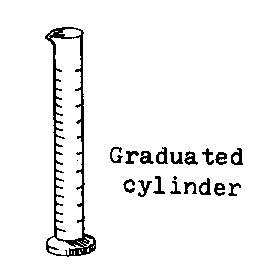 0.6 M dilution0.4 M dilution0.2 M dilution